Мальчики и девочки, а также уважаемые родители!В нашей школе будет работать летний лагерь для учащихся 1-7 классов	и	летние	школьные площадки       для	учащихся	5-8 классов.Приглашаем всех желающих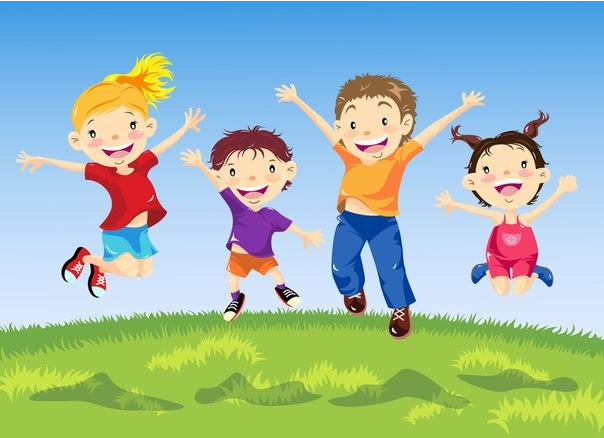 в наш уютный школьный лагерь «НЕПОСЕДЫ»!!!Дорогие ребята!Приглашаем вас на летние школьные площадки.1 смена – с 1 июня по 21 июня «Экологические тропы»2 смена – с 22 июня по 12 июля «Гармония»3 смена – с 13 июля по 2 августа «Городок умелых мастеров»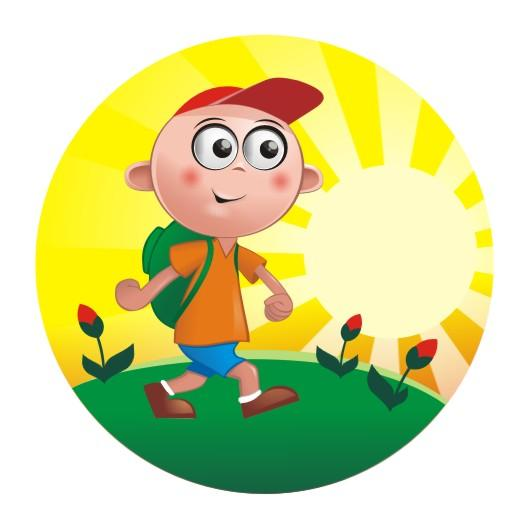 